      Служба Медиации в ДОУцель медиации:    превратить детский сад в безопасное, комфортное  пространство для всех участников образовательного процесса (воспитанников,  воспитателей, родителей и т.д.).Зачем медиация нужна родителям?Медиация позволяет разрешать конфликт, выявляя его причину и движущую силу, предотвращать конфликты, оберегать детей  от агрессивного, порой отвергающего воздействия окружающей среды, корректировать поведение тех, кто уже оступился.Процедура	 медиации - способ урегулирования споров при содействии медиатора на основе добровольного согласия сторон в целях достижения ими взаимоприемлемого решения.Кому нужна медиация вы поругались,вас обижают в детском саду и т.д., то вы можете обратиться в службу медиации  (примирения).Медиатор (посредник) – ведущий примирительной программы (медиация), который не выносит решений, а, выдерживая нейтральную позицию, снижает эмоциональное напряжение, помогает конфликтующим сторонам построить диалог для достижения согласия.Формы работы службы примирения:1. Проведение программ примирения (медиаций) между участниками конфликтных ситуаций.2. Проведение «кругов сообщества» в педагогическом и родительских коллективах.Наш девиз: "Поступай с другими так как бы ты хотел, чтобы поступали с тобой"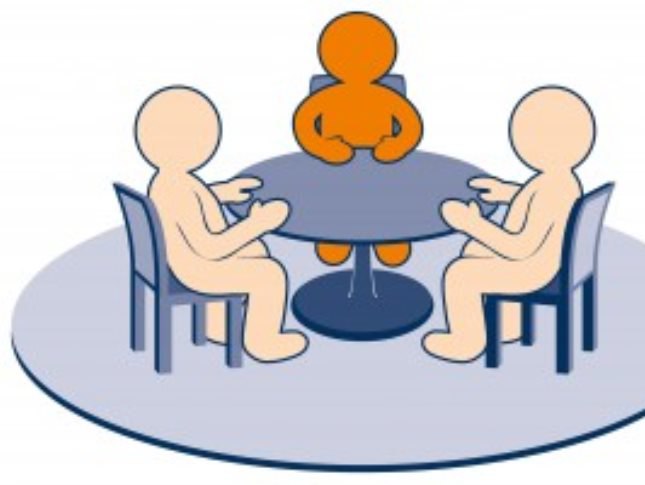 ПРИНЦИПЫ МЕДИАЦИИпринцип добровольности. принцип конфиденциальности.принцип сотрудничества и равноправия сторон.принцип беспристрастности и независимости медиатора.Что дает сторонам участие в восстановительной программе? У потерпевшего есть возможностьобсудить ситуацию непосредственно с обидчиком; высказать свое отношение к случившемуся;получить компенсацию нанесенного ущерба;избавится от обиды, злости, ощущения беспомощности и других отрицательных эмоций, возникших в следствии конфликтной ситуации.У обидчика есть возможностьпринести извиненияобъяснить причины своего поступказагладить причинённый вред